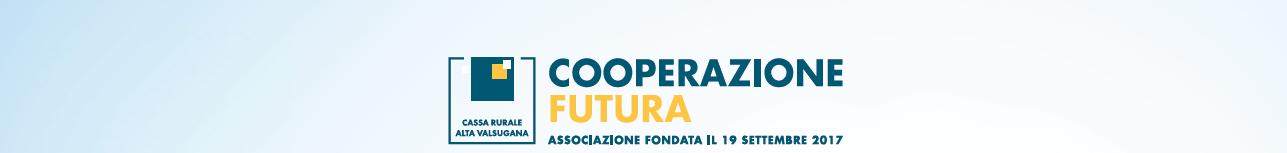 Conferenza StampaCassa Rurale Alta ValsuganaSala Peghini – Piazza Gavazzi, Pergine ValsuganaMercoledì 22 gennaio 2020 – ore 11.30OBIETTIVO CASASERATA INFORMATIVA E DI CONFRONTOL’Associazione Cooperazione Futura Cassa Rurale Alta Valsugana, presenta una serata informativa su un tema di stretta attualità: un momento di approfondimento sugli aspetti fiscali e sulle procedure per l’acquisto e la ristrutturazione della casa.“Sono 11.800 i residenti sul territorio dell’Alta Valsugana con meno di 40 anni, pari al 21% della popolazione complessiva”.Una fascia di età in cui la casa rappresenta uno degli obiettivi più importanti.Nel 2019 il dato relativo ai mutui ipotecari stipulato in Alta Valsugana è stabile rispetto a quello del 2018. Si tratta di circa 700 mutui di cui una parte significativa è rappresentata da quelli stipulati da chi acquista, costruisce o ristruttura casa. Il dato conferma dunque la timida ripresa che il 2018 aveva rilevato rispetto al 2017 quando il dato si attestava su circa 600 atti ipotecari.Forte di questi numeri e del riscontro ottenuto nel 2017 durante la prima edizione della serata “Obiettivo casa”, l’Associazione Cooperazione Futura Cassa Rurale Alta Valsugana promuove una seconda edizione della serata informativa Venerdì 24 gennaio 2020 alle ore 20.00 presso l’Auditorium delle Scuole Don Milani a Pergine alla presenza di esperti del settore edilizio in campo legale, fiscale e normativo.
L’associazione Cooperazione Futura, affiliata alla Cassa Rurale, è oramai al suo secondo anno di attività. Costituita da e per i giovani, si affianca, nell’ambito dell’attività sociale, alla storica Cooperazione Reciproca. Il Direttivo, insieme con soci, si impegna a realizzare, sostenere e contribuire a progetti che puntino ad avere una ricaduta positiva nei confronti dei giovani del territorio in cui opera la Cassa Rurale.“Obiettivo Casa” è uno dei progetti che l’associazione propone all’interno di un nutrito programma per il 2020 (a breve partirà un corso di cucina, durante il periodo estivo visiteremo le attività agrituristiche della nostra zona e, comunque, molti altri saranno gli appuntamenti che non mancheremo di portare a conoscenza).Durante la conferenza stampa verranno illustrati i dettagli della serata informativa ed interverranno: Franco Senesi Presidente Cassa Rurale Alta ValsuganaMassimo Tarter Responsabile Area commerciale Cassa Rurale Alta ValsuganaMaria Rita Ciola Componente Cda Cassa Rurale Alta Valsugana con delega ai GiovaniIlenia Froner Presidente Associazione Cooperazione FuturaRiccardo Giacomelli Architetto e componente del direttivo di Cooperazione FuturaPergine Valsugana, 22.01.2020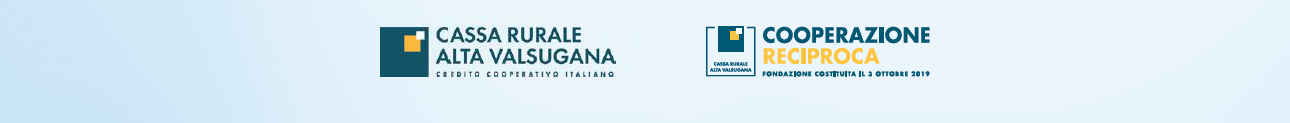 